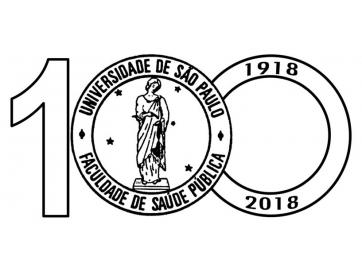 HSM0129 Ciclos de Vida I – 2017Prova para responder com consulta, entrega até o dia 21/06/17.Máximos 10 linhas por resposta. Escolha 5 perguntasDefina ciclos de vida e os desafios desta abordagem para a Saúde Pública e para as noções de prevenção e promoção da saúdeDescreva como as mudanças nas relações de gênero impactam as transições epidemiológica, nutricional e demográfica, e quais as suas implicações para a Saúde PúblicaDescreva a taxa e tendências atuais da fecundidade no país, e os fatores associados à queda da fecundidade.Como as políticas públicas podem contribuir para reduzir as desigualdades de gênero na conciliação entre trabalho produtivo / remunerado e as responsabilidades familiares?Como uma mulher pode saber quando está ovulando e com grandes chances de engravidar? Justifique sua resposta, indicando os aspectos fisiológicos destes sintomas.Quais os principais componentes de um programa de assistência pré-natal? Leve em conta a Caderneta da Gestante (moodle).Com base nas evidências científicas sobre o que é uma assistência segura e efetiva, descreva as principais inadequações da assistência ao parto no Brasil, e porque no Brasil é tão difícil ter um parto espontâneo.Justifique a importância do modo de nascer para a Saúde Pública, incluindo os efeitos de curto e longo prazo nas mães e nos nascidos.O que são “saúde sexual” e “saúde reprodutiva” e “saúde integral da mulher”? O que são o PAISM e o PNAISM, e quais as principais ações de saúde da mulher no SUS?Porque a amamentação foi desestimulada durante décadas na assistência ao parto, e porque tem sido retomada? Cite as principais vantagens da amamentação para mães e bebês, e as principais formas de promover a amamentação na gravidez, parto e pós-parto.Defina mortalidade materna, descreva a situação atual da mortalidade materna no Brasil e explique porque não atingiremos esta Meta do Milênio, e os principais desafios para resolver este problema.